Publicado en Madrid el 06/04/2018 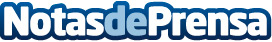 South Summit vuelve a la Nave: primeros speakers confirmados y entradas a la venta Entre los primeros speakers confirmados destacan: Karen McCormick, responsable de inversiones de Beringea; Martín Varsavsky, emprendedor en serie y fundador de empresas como Jazztel o FON, y Philippe Chainieux, fundador de Made y ex CEO de Meetic. Ya se pueden adquirir las entradas online con descuentos de hasta un 60% por compra anticipada hasta el 31 de mayo 


Datos de contacto:Ana PérezNota de prensa publicada en: https://www.notasdeprensa.es/south-summit-vuelve-a-la-nave-primeros Categorias: Internacional Nacional Finanzas Madrid Emprendedores Eventos Recursos humanos http://www.notasdeprensa.es